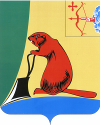 Об утверждении состава комиссии по делам несовершеннолетних и защите их прав при администрации Тужинского муниципального районаВ связи с кадровыми изменениями администрация Тужинского муниципального района ПОСТАНОВЛЯЕТ:1. Утвердить состав комиссии по делам несовершеннолетних и защите их прав при администрации Тужинского муниципального района в новой редакции, согласно приложению. 2. Признать утратившими силу постановления главы Тужинского муниципального района от 24.07.2018 №1 «Об утверждении состава комиссии по делам несовершеннолетних и защите их прав при администрации Тужинского муниципального района», от 05.10.2018 № 3 «О внесении изменений в постановление администрации Тужинского муниципального района от 24.07.2018 № 1».3. Настоящее постановление вступает в силу с момента опубликования в Бюллетене муниципальных нормативных правовых актов органов местного самоуправления Тужинского муниципального района Кировской области.Глава Тужинскогомуниципального района 						   Е.В. ВидякинаСОСТАВкомиссии по делам несовершеннолетних и защите их прав при администрации Тужинского муниципального района     ПриложениеУТВЕРЖДЕНпостановлением администрации Тужинского муниципального районаот    27.02.2019                      №  2МАРЬИНАНаталья Александровна-заместитель главы администрации Тужинского муниципального района по социальным вопросам – начальник управления образования, председатель комиссииБАГАЕВЭдуард Николаевич-директор КОГУА «Тужинский комплексный центр социального обслуживания населения», депутат Тужинской районной Думы, заместитель председателя комиссииГРИБОВСКАЯ  Мария Эдуардовна-главный специалист, ответственный секретарь КДН и ЗП администрации Тужинского муниципального районаЧлены комиссии:БЕРЕСНЕВ Алексей ВасильевичЛЫСАНОВАСветлана Николаевна--начальник ПП «Тужинский» МО МВД России «Яранский» (по согласованию)заведующая отделом культуры администрации Тужинского муниципального района, председатель Совета женщин Тужинского муниципального района (по согласованию)МИЛЬЧАКОВА Екатерина МихайловнаНОВИКОВА Анна Владимировна--инспектор ПДН ПП «Тужинский» МО МВД России «Яранский» (по согласованию)директор КОГОБУ СШ с УИОП пгт Тужа, депутат Тужинской районной Думы (по согласованию) ПЕРМИНОВ Александр Геннадьевич -ведущий специалист по физкультуре и спорту отдела социальных отношений администрации Тужинского муниципального района (по согласованию)СЫСОЕВА Анастасия Дмитриевна-ведущий специалист по молодежной политике отдела социальных отношений администрации Тужинского муниципального района, старший волонтер  отряда волонтёров Тужинского муниципального района (по согласованию)ТЕТЕРИНА Маргарита Геннадьевна-ведущий специалист - юрист отдела организационно-правовой и кадровой работы администрации Тужинского муниципального района (по согласованию)ТЕТЕРИНАТатьяна Игоревна-врач психиатр-нарколог КОГБУЗ «Тужинская ЦРБ» (по согласованию)ФИРСИНАЕкатерина СергеевнаЧЕРЕПАНОВАГалина Николаевна-    -старший инспектор Яранского Межмуниципального филиала ФКУ УИИ УФСИН России по Кировской области (по согласованию)педиатр КОГБУЗ «Тужинская ЦРБ» (по согласованию)ШИШКИНАНаталья ГеннадьевнаШУШКАНОВАВалентина Сергеевна-    -методист по воспитательной работе и дополнительному образованию управления образования администрации Тужинского муниципального района (по согласованию)ведущий инспектор КОГКУ ЦЗН Тужинского района (по согласованию)